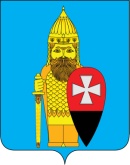 СОВЕТ ДЕПУТАТОВ ПОСЕЛЕНИЯ ВОРОНОВСКОЕ В ГОРОДЕ МОСКВЕ РЕШЕНИЕот 29 ноября 2017 года № 08/13О принятии к учету объектов дорожного хозяйства   В соответствии с Федеральным законом от 06 октября 2003 года № 131-ФЗ «Об общих принципах организации местного самоуправления в Российской Федерации», Законом города Москвы от 06 ноября 2002 года № 56 «Об организации местного самоуправления в городе Москве» и Уставом поселения Вороновское; Совет депутатов поселения Вороновское решил:   1. Администрации поселения Вороновское в целях обеспечения надлежащего содержания территории поселения Вороновское принять к учету объекты дорожного хозяйства и обеспечить проведение паспортизации данных объектов (приложение к настоящему решению).   2. Опубликовать настоящее решение в бюллетене «Московский муниципальный вестник» и разместить на официальном сайте администрации поселения Вороновское в информационно - телекоммуникационной сети «Интернет».   3. Контроль за исполнением настоящего решения возложить на Главу поселения Вороновское Исаева М.К.Глава поселения Вороновское                        	                                       М.К. ИсаевПриложениек решению Совета депутатовпоселения Вороновскоеот 29 ноября 2017 года № 08/13Перечень объектов дорожного хозяйства для принятия к учетуПриложение № 1к перечню объектов дорожного хозяйствадля принятия к учетуДорога д. Безобразово, участок 1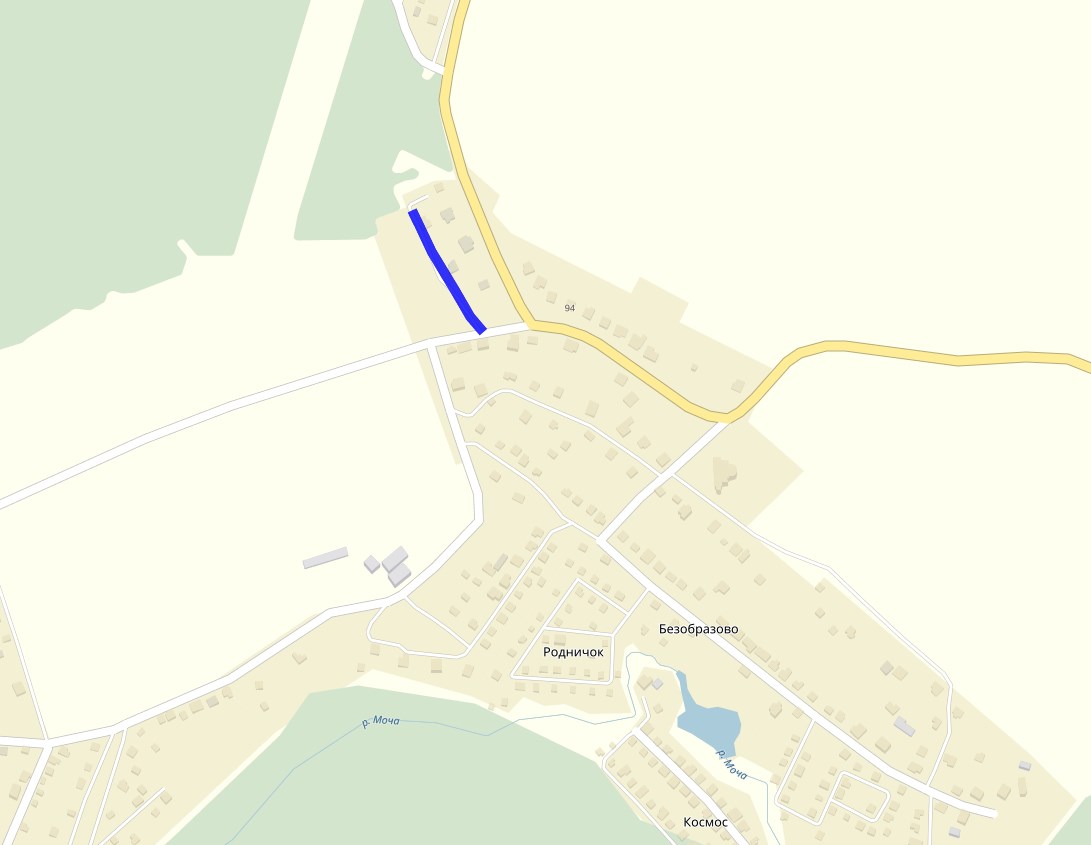 Приложение № 2к перечню объектов дорожного хозяйствадля принятия к учетуПодъездная дорога к СНТ «Заречье» от владения 237Г с. Вороново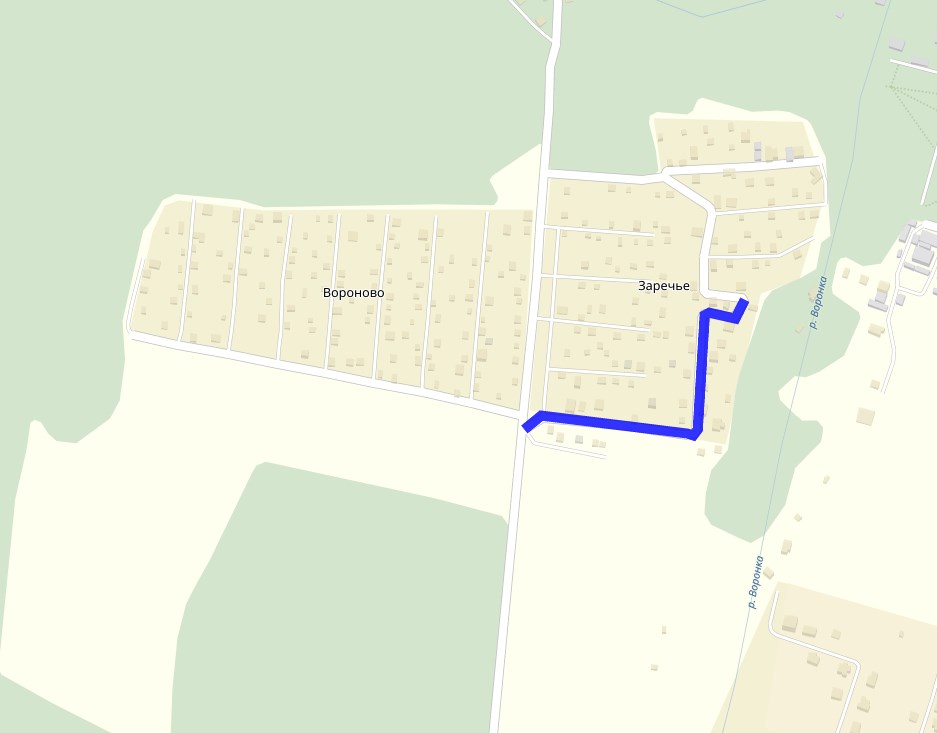 Приложение № 3к перечню объектов дорожного хозяйствадля принятия к учетуДорога д. Юдановка участок 7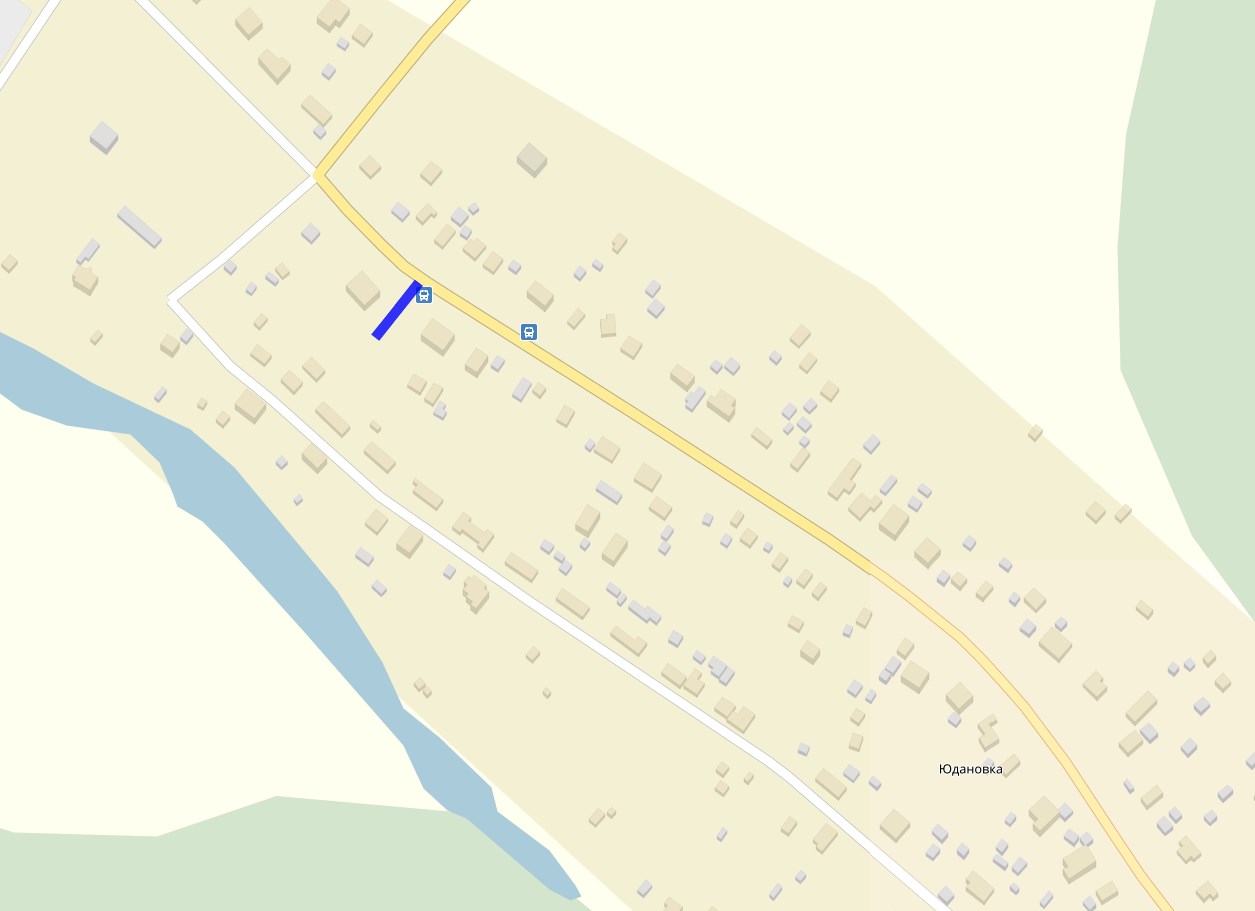 Приложение № 4к перечню объектов дорожного хозяйствадля принятия к учетуДорога д. Сахарово участок 1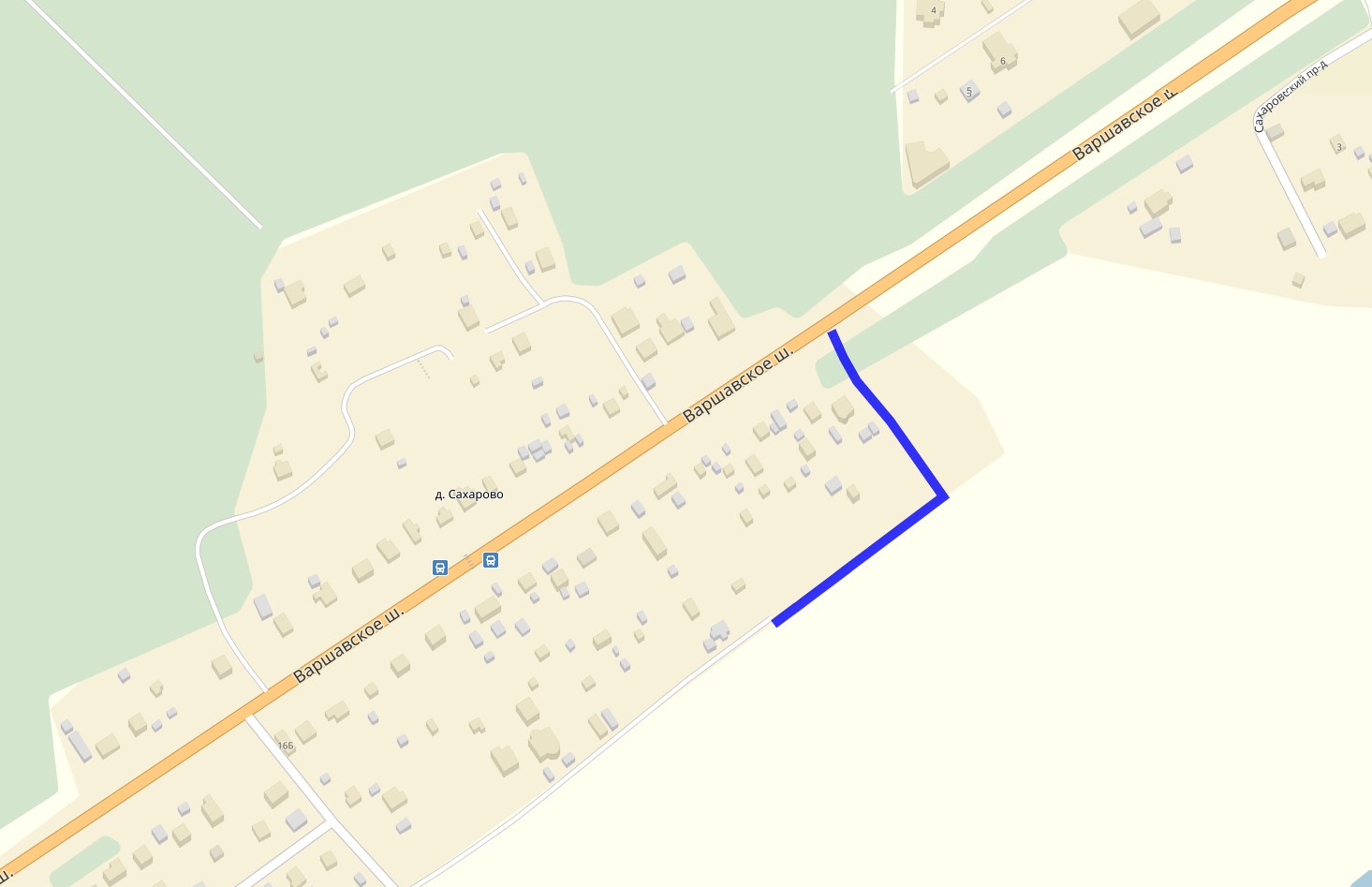 №Наименование объектаКатегория объектаПротяженность объекта, пмШирина, пмОбщая площадь, кв. м.Тип покрытия1Дорога д. Безобразово, уч. 1 (приложение № 1 к настоящему перечню)Объект дорожного хозяйства1903570Щебень, асфальтовая крошка2Подъездная дорога к СНТ «Заречье» от владения 237Г с. Вороново (приложение № 2 к настоящему перечню)Объект дорожного хозяйства4722,81322Асфальтовая крошка3Дорога д. Юдановка, уч. 7 (приложение № 3 к настоящему перечню)Объект дорожного хозяйства508400Асфальтовая крошка, АБП4Дорога д. Сахарово, уч. 1 (приложение № 4 к настоящему перечню)Объект дорожного хозяйства3103930Асфальтовая крошка, грунт5Парковочная площадка, расположенная в д. Ясенки, вблизи памятника погибшим воинам в годы ВОВОбъект дорожного хозяйства--1550асфальтобетонное